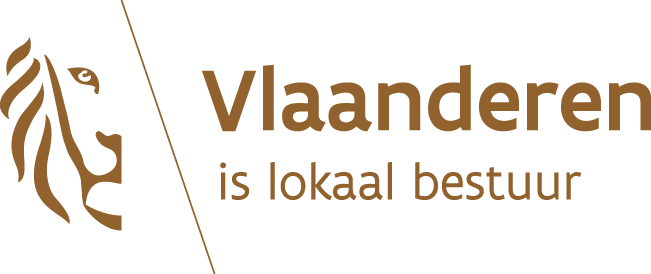 Gemeenteraadsverkiezingen van 14 oktober 2018Voordracht van de kandidaat-leden van het bijzonder comité voor de sociale dienst(artikel 92 van het decreet van 22 december 2017 over het lokaal bestuur) - BCSD 3provincie: 	gemeente: 	Waarvoor dient deze akte?Met deze akte kunnen de verkozenen voor de gemeenteraad die bij de gemeenteraadsverkiezingen van 14 oktober 2018 zijn verkozen, kandidaten voordragen voor de mandaten van lid en opvolger van het bijzonder comité voor de sociale dienst. Bij besluit van 25 mei 2018 stelde de Vlaamse Regering per gemeente het aantal te verkiezen leden van het bijzonder comité voor de sociale dienst vast.  Artikel 91 van het decreet van 22 december 2017 over het lokaal bestuur bepaalt hoe de zetels van het bijzonder comité voor de sociale dienst worden verdeeld over de verschillende lijsten die aan de lokale verkiezingen hebben deelgenomen. Het aantal leden van het bijzonder comité voor de sociale dienst dat wordt toegewezen aan de verschillende lijsten die aan de lokale verkiezingen hebben deelgenomen, wordt bepaald naar verhouding van het aantal zetels waarover elke lijst binnen de raad voor maatschappelijk welzijn beschikt.De mogelijkheid bestaat dat meerdere lijsten ervoor kiezen om zich met elkaar te verbinden. 
Zij worden dan in de berekening van het aantal zetels als één lijst beschouwd. 
Die verklaring van lijstenverbinding wordt aan de algemeen directeur overhandigd uiterlijk op 
de zestigste dag na de dag van de gemeenteraadsverkiezingen (model BCSD 4).Opgelet! Een persoon kan maar één akte van voordracht van kandidaat-leden ondertekenen (artikel 92, zevende lid, van het decreet van 22 december 2017 over het lokaal bestuur).Opgelet! De voordrachtakte vermeldt niet meer kandidaat-leden dan het aantal dat aan de lijst of groep van lijsten is toegewezen overeenkomstig artikel 91 van het decreet van 22 december 2017 over het lokaal bestuur. Opgelet! Tenzij het gaat om een lijst of groep van lijsten waaraan maar één zetel in het bijzonder comité voor de sociale dienst is toegewezen, vermeldt de voordrachtsakte kandidaat-leden van verschillend geslacht.Wanneer is een akte ontvankelijk? Als een kandidaat-lid of een opvolger aan de gemeenteraadsverkiezingen heeft deelgenomen, moet de voordrachtsakte ondertekend zijn door de meerderheid van de verkozenen van dezelfde lijst of groep van lijsten die aan de verkiezingen hebben deelgenomen.Als een kandidaat-lid of een opvolger niet aan de gemeenteraadsverkiezingen heeft deelgenomen, moet de voordrachtsakte ondertekend worden door de meerderheid van de verkozenen van eenzelfde lijst of groep van lijsten die aan de lokale verkiezingen hebben deelgenomen. Als de lijst of groep van lijsten van een kandidaat-lid of van de opvolger maar twee verkozenen telt, is het voldoende dat één van hen de voordracht ondertekent.Alleen als de akte tijdig is ingediend, is ze ontvankelijk. De uiterlijke indiendatum van de akte is acht dagen voor de installatievergadering van de gemeenteraad. Aan welke voorwaarden moeten de kandidaat-leden en de kandidaat-opvolger(s) voldoen?De voorgedragen kandidaten moeten voldoen aan de verkiesbaarheidsvoorwaarden, vermeld in artikel 58 van het Lokaal en Provinciaal Kiesdecreet van 8 juli 2011.Dat betekent dat de voorgedragen kandidaten moeten voldoen aan al de volgende voorwaarden:Belg of onderdaan van een andere lidstaat van de Europese Unie zijn; de leeftijd van achttien jaar bereikt hebben; in de gemeente wonen; zich niet bevinden in een van de gevallen van schorsing of uitsluiting, als vermeld in artikel 15, §1 en §2, van het Lokaal en Provinciaal Kiesdecreet van 8 juli 2011.Wat voegt u bij deze akte?Elke voorgedragen kandidaat moet een uittreksel uit het bevolkings- of vreemdelingenregister bezorgen, samen met een uittreksel uit het strafregister, model 1. Elke voorgedragen kandidaat-opvolger moet ook een uittreksel uit het bevolkings- of vreemdelingenregister bij de akte voegen.Let op: de kandidaat-opvolger moet opnieuw een uittreksel uit het bevolkings- of vreemdelingenregister bezorgen, samen met een uittreksel uit het strafregister, model 1, op het ogenblik dat hij het mandaat ook effectief opneemt.Aan wie bezorgt u deze akte?Bezorg deze gedagtekende akte aan de algemeen directeur. Bezorg deze gedagtekende akte aan de algemeen-directeur coördinator in het geval van  een nieuwe gemeente. 1	Vul de gegevens in van het kandidaat-lid van het bijzonder comité voor de sociale dienst dat wordt voorgedragen.voornamen zoals op het identiteitsbewijs: 	achternaam zoals op het identiteitsbewijs: 	adres: 	geboortedatum: 	geslacht: 	nationaliteit: 	beroep: 	rijksregisternummer: 	handtekening van de kandidaat: ………………………………..2	Vul de eventuele einddatum van het mandaat in.U vult de einddatum van het mandaat alleen in als op het ogenblik dat deze akte van voordracht wordt ingediend, wordt beslist dat het mandaat vervroegd beëindigd zal worden. Als u de einddatum van het mandaat invult, is de kandidaat van wie de gegevens in vraag 1 zijn ingevuld, van rechtswege ontslagnemend op de ingevulde einddatum.dag l__l__l maand l__l__l jaar l__l__l__l__l3	Vul de gegevens in van de eventuele opvolger. Als er een opvolger is voorgedragen, vult u hier zijn gegevens in. Door zijn handtekening te zetten, verklaart de kandidaat-opvolger dat hij akkoord gaat met zijn voordracht als lid van het bijzonder comité voor de sociale dienst.Als er een opvolger wordt vermeld, wordt die opvolger van rechtswege lid op de einddatum van het mandaat van het lid waarvan hij de opvolger is. Dat kan de bovenvermelde einddatum zijn, of een niet in de akte bepaalde feitelijke einddatum die de bovenvermelde einddatum voorafgaat. De voorgedragen kandidaat-opvolger moet ononderbroken blijven voldoen aan de verkiesbaarheidsvoorwaarden.voornamen zoals op het identiteitsbewijs: 	achternaam zoals op het identiteitsbewijs: 	adres: 	geboortedatum: 	geslacht: 	nationaliteit: 	beroep: 	rijksregisternummer: 	handtekening van kandidaat-opvolger: ………………………………..4	Vul de eventuele einddatum van het mandaat van de kandidaat-opvolger 1 in.U vult de einddatum van het mandaat alleen in als op het ogenblik dat deze akte van voordracht wordt ingediend, wordt beslist dat het mandaat van de eerste opvolger vervroegd beëindigd zal worden. Als u de einddatum van het mandaat invult, is de kandidaat van wie de gegevens in vraag 3 zijn ingevuld, van rechtswege ontslagnemend op de ingevulde einddatum.dag l__l__l maand l__l__l jaar l__l__l__l__l5	Vul de gegevens in van de eventuele tweede opvolger. Als er een tweede opvolger is voorgedragen, vult u hier zijn gegevens in. Door zijn handtekening te zetten, verklaart de kandidaat-opvolger dat hij akkoord gaat met zijn voordracht als kandidaat-lid.Als er een tweede opvolger wordt vermeld, wordt die opvolger van rechtswege lid op de einddatum van het mandaat van de eerste opvolger (lid). Dat kan de bovenvermelde einddatum zijn, of een niet in de akte bepaalde feitelijke einddatum die de bovenvermelde einddatum voorafgaat. De voorgedragen kandidaat-opvolger moet ononderbroken blijven voldoen aan de verkiesbaarheidsvoorwaarden.voornamen zoals op het identiteitsbewijs: 	achternaam zoals op het identiteitsbewijs: 	adres: 	geboortedatum: 	geslacht: 	nationaliteit: 	beroep: 	rijksregisternummer: 	handtekening van kandidaat-opvolger: ………………………………..6	Vul de eventuele einddatum van het mandaat van kandidaat-opvolger 2 in.U vult de einddatum van het mandaat alleen in als op het ogenblik dat deze akte van voordracht wordt ingediend, wordt beslist dat het mandaat van de tweede opvolger vervroegd beëindigd zal worden. Als u de einddatum van het mandaat invult, is de kandidaat van wie de gegevens in vraag 5 zijn ingevuld, van rechtswege ontslagnemend op de ingevulde einddatum.dag l__l__l maand l__l__l jaar l__l__l__l__lAls er meer dan twee kandidaat-opvolgers zijn, kopieert en plakt u vraag 5 en 6 zoveel keer als er nog bijkomende opvolgers zijn. U hoeft de vragen niet opnieuw te nummeren.7	Vul de gegevens in van het kandidaat-lid van het bijzonder comité voor de sociale dienst dat wordt voorgedragen.voornamen zoals op het identiteitsbewijs: 	achternaam zoals op het identiteitsbewijs: 	adres: 	geboortedatum: 	geslacht: 	nationaliteit: 	beroep: 	rijksregisternummer: 	handtekening van de kandidaat: ………………………………..8	Vul de eventuele einddatum van het mandaat in.U vult de einddatum van het mandaat alleen in als op het ogenblik dat deze akte van voordracht wordt ingediend, wordt beslist dat het mandaat vervroegd beëindigd zal worden. Als u de einddatum van het mandaat invult, is de kandidaat van wie de gegevens in vraag 7 zijn ingevuld, van rechtswege ontslagnemend op de ingevulde einddatum.dag l__l__l maand l__l__l jaar l__l__l__l__l9	Vul de gegevens in van de eventuele opvolger. Als er een opvolger is voorgedragen, vult u hier zijn gegevens in. Door zijn handtekening te zetten, verklaart de kandidaat-opvolger dat hij akkoord gaat met zijn voordracht als kandidaat-lid.Als er een opvolger wordt vermeld, wordt die opvolger van rechtswege lid op de einddatum van het mandaat van het lid waarvan hij de opvolger is. Dat kan de bovenvermelde einddatum zijn, of een niet in de akte bepaalde feitelijke einddatum die de bovenvermelde einddatum voorafgaat. De voorgedragen kandidaat-opvolger moet ononderbroken blijven voldoen aan de verkiesbaarheidsvoorwaarden.voornamen zoals op het identiteitsbewijs: 	achternaam zoals op het identiteitsbewijs: 	adres: 	geboortedatum: 	geslacht: 	nationaliteit: 	beroep: 	rijksregisternummer: 	handtekening van kandidaat-opvolger: ………………………………..10	Vul de eventuele einddatum van het mandaat van de kandidaat-opvolger 1 in.U vult de einddatum van het mandaat alleen in als op het ogenblik dat deze akte van voordracht wordt ingediend, wordt beslist dat het mandaat van de eerste opvolger vervroegd beëindigd zal worden. Als u de einddatum van het mandaat invult, is de kandidaat van wie de gegevens in vraag 9 zijn ingevuld, van rechtswege ontslagnemend op de ingevulde einddatum.dag l__l__l maand l__l__l jaar l__l__l__l__l11	Vul de gegevens in van de eventuele tweede opvolger. Als er een tweede opvolger is voorgedragen, vult u hier zijn gegevens in. Door zijn handtekening te zetten, verklaart de kandidaat-opvolger dat hij akkoord gaat met zijn voordracht als kandidaat-lid.Als er een tweede opvolger wordt vermeld, wordt die opvolger van rechtswege lid op de einddatum van het mandaat van de eerste opvolger (lid). Dat kan de bovenvermelde einddatum zijn, of een niet in de akte bepaalde feitelijke einddatum die de bovenvermelde einddatum voorafgaat. De voorgedragen kandidaat-opvolger moet ononderbroken blijven voldoen aan de verkiesbaarheidsvoorwaarden.voornamen zoals op het identiteitsbewijs: 	achternaam zoals op het identiteitsbewijs: 	adres: 	geboortedatum: 	geslacht: 	nationaliteit: 	beroep: 	rijksregisternummer: 	handtekening van kandidaat-opvolger: ………………………………..12	Vul de eventuele einddatum van het mandaat van de kandidaat-opvolger 2 in.U vult de einddatum van het mandaat alleen in als op het ogenblik dat deze akte van voordracht wordt ingediend, wordt beslist dat het mandaat van de tweede opvolger vervroegd beëindigd zal worden. Als u de einddatum van het mandaat invult, is de kandidaat van wie de gegevens in vraag 11 zijn ingevuld, van rechtswege ontslagnemend op de ingevulde einddatum.dag l__l__l maand l__l__l jaar l__l__l__l__lAls er meer dan twee kandidaat-opvolgers zijn, kopieert en plakt u vraag 11 en 12 zoveel keer als er nog bijkomende opvolgers zijn. U hoeft de vragen niet opnieuw te nummeren.13	Vul de gegevens in van het kandidaat-lid van het bijzonder comité voor de sociale dienst dat wordt voorgedragen.voornamen zoals op het identiteitsbewijs: 	achternaam zoals op het identiteitsbewijs: 	adres: 	geboortedatum: 	geslacht: 	nationaliteit: 	beroep: 	rijksregisternummer: 	handtekening van de kandidaat: ………………………………..14	Vul de eventuele einddatum van het mandaat in.U vult de einddatum van het mandaat alleen in als op het ogenblik dat deze akte van voordracht wordt ingediend, wordt beslist dat het mandaat vervroegd beëindigd zal worden. Als u de einddatum van het mandaat invult, is de kandidaat van wie de gegevens in vraag 13 zijn ingevuld, van rechtswege ontslagnemend op de ingevulde einddatum.dag l__l__l maand l__l__l jaar l__l__l__l__l15	Vul de gegevens in van de eventuele opvolger. Als er een opvolger is voorgedragen, vult u hier zijn gegevens in. Door zijn handtekening te zetten, verklaart de kandidaat-opvolger dat hij akkoord gaat met zijn voordracht als kandidaat-lid.Als er een opvolger wordt vermeld, wordt die opvolger van rechtswege lid op de einddatum van het mandaat van het lid waarvan hij de opvolger is. Dat kan de bovenvermelde einddatum zijn, of een niet in de akte bepaalde feitelijke einddatum die de bovenvermelde einddatum voorafgaat. De voorgedragen kandidaat-opvolger moet ononderbroken blijven voldoen aan de verkiesbaarheidsvoorwaarden.voornamen zoals op het identiteitsbewijs: 	achternaam zoals op het identiteitsbewijs: 	adres: 	geboortedatum: 	geslacht: 	nationaliteit: 	beroep: 	rijksregisternummer: 	handtekening van kandidaat-opvolger 1: ………………………………..16	Vul de eventuele einddatum van het mandaat van kandidaat-opvolger 1 in.U vult de einddatum van het mandaat alleen in als op het ogenblik dat deze akte van voordracht wordt ingediend, wordt beslist dat het mandaat van opvolger 1 vervroegd beëindigd zal worden. Als u de einddatum van het mandaat invult, is de kandidaat van wie de gegevens in vraag 15 zijn ingevuld, van rechtswege ontslagnemend op de ingevulde einddatum.dag l__l__l maand l__l__l jaar l__l__l__l__l17	Vul de gegevens in van de eventuele tweede opvolger. Als er een tweede opvolger is voorgedragen, vult u hier zijn gegevens in. Door zijn handtekening te zetten, verklaart de kandidaat-opvolger dat hij akkoord gaat met zijn voordracht als kandidaat-lid.Als er een tweede opvolger wordt vermeld, wordt die opvolger van rechtswege lid op de einddatum van het mandaat van de eerste opvolger (lid). Dat kan de bovenvermelde einddatum zijn, of een niet in de akte bepaalde feitelijke einddatum die de bovenvermelde einddatum voorafgaat. De voorgedragen kandidaat-opvolger moet ononderbroken blijven voldoen aan de verkiesbaarheidsvoorwaarden.voornamen zoals op het identiteitsbewijs: 	achternaam zoals op het identiteitsbewijs: 	adres: 	geboortedatum: 	geslacht: 	nationaliteit: 	beroep: 	rijksregisternummer: 	handtekening van kandidaat-opvolger 2: ………………………………..18	Vul de eventuele einddatum van het mandaat van kandidaat-opvolger 2 in.U vult de einddatum van het mandaat alleen in als op het ogenblik dat deze akte van voordracht wordt ingediend, wordt beslist dat het mandaat van opvolger 2 vervroegd beëindigd zal worden. Als u de einddatum van het mandaat invult, is de kandidaat van wie de gegevens in vraag 17 zijn ingevuld, van rechtswege ontslagnemend op de ingevulde einddatum.dag l__l__l maand l__l__l jaar l__l__l__l__lAls er meer dan twee kandidaat-opvolgers zijn, kopieert en plakt u vraag 17 en 18 zoveel keer als er nog bijkomende opvolgers zijn. U hoeft de vragen niet opnieuw te nummeren.19	Vul de gegevens in van het kandidaat-lid van het bijzonder comité voor de sociale dienst dat wordt voorgedragen.voornamen zoals op het identiteitsbewijs: 	achternaam zoals op het identiteitsbewijs: 	adres: 	geboortedatum: 	geslacht: 	nationaliteit: 	beroep: 	rijksregisternummer: 	handtekening van de kandidaat: ………………………………..20	Vul de eventuele einddatum van het mandaat in.U vult de einddatum van het mandaat alleen in als op het ogenblik dat deze akte van voordracht wordt ingediend, wordt beslist dat het mandaat vervroegd beëindigd zal worden. Als u de einddatum van het mandaat invult, is de kandidaat van wie de gegevens in vraag 19 zijn ingevuld, van rechtswege ontslagnemend op de ingevulde einddatum.dag l__l__l maand l__l__l jaar l__l__l__l__l21	Vul de gegevens in van de eventuele opvolger. Als er een opvolger is voorgedragen, vult u hier zijn gegevens in. Door zijn handtekening te zetten, verklaart de kandidaat-opvolger dat hij akkoord gaat met zijn voordracht als kandidaat-lid.Als er een opvolger wordt vermeld, wordt die opvolger van rechtswege lid op de einddatum van het mandaat van het lid waarvan hij de opvolger is. Dat kan de bovenvermelde einddatum zijn, of een niet in de akte bepaalde feitelijke einddatum die de bovenvermelde einddatum voorafgaat. De voorgedragen kandidaat-opvolger moet ononderbroken blijven voldoen aan de verkiesbaarheidsvoorwaarden.voornamen zoals op het identiteitsbewijs: 	achternaam zoals op het identiteitsbewijs: 	adres: 	geboortedatum: 	geslacht: 	nationaliteit: 	beroep: 	rijksregisternummer: 	handtekening van kandidaat-opvolger 1: ………………………………..22	Vul de eventuele einddatum van het mandaat van kandidaat-opvolger 1 in.U vult de einddatum van het mandaat alleen in als op het ogenblik dat deze akte van voordracht wordt ingediend, wordt beslist dat het mandaat van opvolger 1 vervroegd beëindigd zal worden. Als u de einddatum van het mandaat invult, is de kandidaat van wie de gegevens in vraag 21 zijn ingevuld, van rechtswege ontslagnemend op de ingevulde einddatum.dag l__l__l maand l__l__l jaar l__l__l__l__l23	Vul de gegevens in van de eventuele tweede opvolger. Als er een tweede opvolger is voorgedragen, vult u hier zijn gegevens in. Door zijn handtekening te zetten, verklaart de kandidaat-opvolger dat hij akkoord gaat met zijn voordracht als kandidaat-lid.Als er een tweede opvolger wordt vermeld, wordt die opvolger van rechtswege lid op de einddatum van het mandaat van de eerste opvolger (lid). Dat kan de bovenvermelde einddatum zijn, of een niet in de akte bepaalde feitelijke einddatum die de bovenvermelde einddatum voorafgaat. De voorgedragen kandidaat-opvolger moet ononderbroken blijven voldoen aan de verkiesbaarheidsvoorwaarden.voornamen zoals op het identiteitsbewijs: 	achternaam zoals op het identiteitsbewijs: 	adres: 	geboortedatum: 	geslacht: 	nationaliteit: 	beroep: 	rijksregisternummer: 	handtekening van kandidaat-opvolger 2: ………………………………..24	Vul de eventuele einddatum van het mandaat van kandidaat-opvolger 2 in.U vult de einddatum van het mandaat alleen in als op het ogenblik dat deze akte van voordracht wordt ingediend, wordt beslist dat het mandaat van opvolger 2 vervroegd beëindigd zal worden. Als u de einddatum van het mandaat invult, is de kandidaat van wie de gegevens in vraag 23 zijn ingevuld, van rechtswege ontslagnemend op de ingevulde einddatum.dag l__l__l maand l__l__l jaar l__l__l__l__lAls er meer dan twee kandidaat-opvolgers zijn, kopieert en plakt u vraag 23 en 24 zoveel keer als er nog bijkomende opvolgers zijn. U hoeft de vragen niet opnieuw te nummeren.25	Vul de gegevens in van het kandidaat-lid van het bijzonder comité voor de sociale dienst dat wordt voorgedragen.voornamen zoals op het identiteitsbewijs: 	achternaam zoals op het identiteitsbewijs: 	adres: 	geboortedatum: 	geslacht: 	nationaliteit: 	beroep: 	rijksregisternummer: 	handtekening van de kandidaat: ………………………………..26	Vul de eventuele einddatum van het mandaat in.U vult de einddatum van het mandaat alleen in als op het ogenblik dat deze akte van voordracht wordt ingediend, wordt beslist dat het mandaat vervroegd beëindigd zal worden. Als u de einddatum van het mandaat invult, is de kandidaat van wie de gegevens in vraag 25 zijn ingevuld, van rechtswege ontslagnemend op de ingevulde einddatum.dag l__l__l maand l__l__l jaar l__l__l__l__l27	Vul de gegevens in van de eventuele opvolger. Als er een opvolger is voorgedragen, vult u hier zijn gegevens in. Door zijn handtekening te zetten, verklaart de kandidaat-opvolger dat hij akkoord gaat met zijn voordracht als kandidaat-lid.Als er een opvolger wordt vermeld, wordt die opvolger van rechtswege lid op de einddatum van het mandaat van het lid waarvan hij de opvolger is. Dat kan de bovenvermelde einddatum zijn, of een niet in de akte bepaalde feitelijke einddatum die de bovenvermelde einddatum voorafgaat. De voorgedragen kandidaat-opvolger moet ononderbroken blijven voldoen aan de verkiesbaarheidsvoorwaarden. voornamen zoals op het identiteitsbewijs: 	achternaam zoals op het identiteitsbewijs: 	adres: 	geboortedatum: 	geslacht: 	nationaliteit: 	beroep: 	rijksregisternummer: 	handtekening van kandidaat-opvolger 1: ………………………………..28	Vul de eventuele einddatum van het mandaat van kandidaat-opvolger 1 in.U vult de einddatum van het mandaat alleen in als op het ogenblik dat deze akte van voordracht wordt ingediend, wordt beslist dat het mandaat van opvolger 1 vervroegd beëindigd zal worden. Als u de einddatum van het mandaat invult, is de kandidaat van wie de gegevens in vraag 27 zijn ingevuld, van rechtswege ontslagnemend op de ingevulde einddatum.dag l__l__l maand l__l__l jaar l__l__l__l__l29	Vul de gegevens in van de eventuele tweede opvolger. Als er een tweede opvolger is voorgedragen, vult u hier zijn gegevens in. Door zijn handtekening te zetten, verklaart de kandidaat-opvolger dat hij akkoord gaat met zijn voordracht als kandidaat-lid.Als er een tweede opvolger wordt vermeld, wordt die opvolger van rechtswege lid op de einddatum van het mandaat van de eerste opvolger (lid). Dat kan de bovenvermelde einddatum zijn, of een niet in de akte bepaalde feitelijke einddatum die de bovenvermelde einddatum voorafgaat. De voorgedragen kandidaat-opvolger moet ononderbroken blijven voldoen aan de verkiesbaarheidsvoorwaarden.voornamen zoals op het identiteitsbewijs: 	achternaam zoals op het identiteitsbewijs: 	adres: 	geboortedatum: 	geslacht: 	nationaliteit: 	beroep: 	rijksregisternummer: 	handtekening van kandidaat-opvolger 2: ………………………………..30	Vul de eventuele einddatum van het mandaat van kandidaat-opvolger 2 in.U vult de einddatum van het mandaat alleen in als op het ogenblik dat deze akte van voordracht wordt ingediend, wordt beslist dat het mandaat van opvolger 2 vervroegd beëindigd zal worden. Als u de einddatum van het mandaat invult, is de kandidaat van wie de gegevens in vraag 29 zijn ingevuld, van rechtswege ontslagnemend op de ingevulde einddatum.dag l__l__l maand l__l__l jaar l__l__l__l__lAls er meer dan twee kandidaat-opvolgers zijn, kopieert en plakt u vraag 29 en 30 zoveel keer als er nog bijkomende opvolgers zijn. U hoeft de vragen niet opnieuw te nummeren.31	Vul de gegevens in van het kandidaat-lid van het bijzonder comité voor de sociale dienst dat wordt voorgedragen.voornamen zoals op het identiteitsbewijs: 	achternaam zoals op het identiteitsbewijs: 	adres: 	geboortedatum: 	geslacht: 	nationaliteit: 	beroep: 	rijksregisternummer: 	handtekening van de kandidaat: ………………………………..32	Vul de eventuele einddatum van het mandaat in.U vult de einddatum van het mandaat alleen in als op het ogenblik dat deze akte van voordracht wordt ingediend, wordt beslist dat het mandaat vervroegd beëindigd zal worden. Als u de einddatum van het mandaat invult, is de kandidaat van wie de gegevens in vraag 31 zijn ingevuld, van rechtswege ontslagnemend op de ingevulde einddatum.dag l__l__l maand l__l__l jaar l__l__l__l__l33	Vul de gegevens in van de eventuele opvolger. Als er een opvolger is voorgedragen, vult u hier zijn gegevens in. Door zijn handtekening te zetten, verklaart de kandidaat-opvolger dat hij akkoord gaat met zijn voordracht als kandidaat-lid.Als er een opvolger wordt vermeld, wordt die opvolger van rechtswege lid op de einddatum van het mandaat van het lid waarvan hij de opvolger is. Dat kan de bovenvermelde einddatum zijn, of een niet in de akte bepaalde feitelijke einddatum die de bovenvermelde einddatum voorafgaat. De voorgedragen kandidaat-opvolger moet ononderbroken blijven voldoen aan de verkiesbaarheidsvoorwaarden. voornamen zoals op het identiteitsbewijs: 	achternaam zoals op het identiteitsbewijs: 	adres: 	geboortedatum: 	geslacht: 	nationaliteit: 	beroep: 	rijksregisternummer: 	handtekening van kandidaat-opvolger 1: ………………………………..34	Vul de eventuele einddatum van het mandaat van kandidaat-opvolger 1 in.U vult de einddatum van het mandaat alleen in als op het ogenblik dat deze akte van voordracht wordt ingediend, wordt beslist dat het mandaat van opvolger 1 vervroegd beëindigd zal worden. Als u de einddatum van het mandaat invult, is de kandidaat van wie de gegevens in vraag 33 zijn ingevuld, van rechtswege ontslagnemend op de ingevulde einddatum.dag l__l__l maand l__l__l jaar l__l__l__l__l35	Vul de gegevens in van de eventuele tweede opvolger. Als er een tweede opvolger is voorgedragen, vult u hier zijn gegevens in. Door zijn handtekening te zetten, verklaart de kandidaat-opvolger dat hij akkoord gaat met zijn voordracht als kandidaat-lid.Als er een tweede opvolger wordt vermeld, wordt die opvolger van rechtswege lid op de einddatum van het mandaat van de eerste opvolger (lid). Dat kan de bovenvermelde einddatum zijn, of een niet in de akte bepaalde feitelijke einddatum die de bovenvermelde einddatum voorafgaat. De voorgedragen kandidaat-opvolger moet ononderbroken blijven voldoen aan de verkiesbaarheidsvoorwaarden.voornamen zoals op het identiteitsbewijs: 	achternaam zoals op het identiteitsbewijs: 	adres: 	geboortedatum: 	geslacht: 	nationaliteit: 	beroep: 	rijksregisternummer: 	handtekening van kandidaat-opvolger 2: ………………………………..36	Vul de eventuele einddatum van het mandaat van kandidaat-opvolger 2 in.U vult de einddatum van het mandaat alleen in als op het ogenblik dat deze akte van voordracht wordt ingediend, wordt beslist dat het mandaat van opvolger 2 vervroegd beëindigd zal worden. Als u de einddatum van het mandaat invult, is de kandidaat van wie de gegevens in vraag 35 zijn ingevuld, van rechtswege ontslagnemend op de ingevulde einddatum.dag l__l__l maand l__l__l jaar l__l__l__l__lAls er meer dan twee kandidaat-opvolgers zijn, kopieert en plakt u vraag 35 en 36 zoveel keer als er nog bijkomende opvolgers zijn. U hoeft de vragen niet opnieuw te nummeren.37	Vul de gegevens in van het kandidaat-lid van het bijzonder comité voor de sociale dienst dat wordt voorgedragen.voornamen zoals op het identiteitsbewijs: 	achternaam zoals op het identiteitsbewijs: 	adres: 	geboortedatum: 	geslacht: 	nationaliteit: 	beroep: 	rijksregisternummer: 	handtekening van de kandidaat: ………………………………..38	Vul de eventuele einddatum van het mandaat in.U vult de einddatum van het mandaat alleen in als op het ogenblik dat deze akte van voordracht wordt ingediend, wordt beslist dat het mandaat vervroegd beëindigd zal worden. Als u de einddatum van het mandaat invult, is de kandidaat van wie de gegevens in vraag 37 zijn ingevuld, van rechtswege ontslagnemend op de ingevulde einddatum.dag l__l__l maand l__l__l jaar l__l__l__l__l39	Vul de gegevens in van de eventuele opvolger. Als er een opvolger is voorgedragen, vult u hier zijn gegevens in. Door zijn handtekening te zetten, verklaart de kandidaat-opvolger dat hij akkoord gaat met zijn voordracht als kandidaat-lid.Als er een opvolger wordt vermeld, wordt die opvolger van rechtswege lid op de einddatum van het mandaat van het lid waarvan hij de opvolger is. Dat kan de bovenvermelde einddatum zijn, of een niet in de akte bepaalde feitelijke einddatum die de bovenvermelde einddatum voorafgaat. De voorgedragen kandidaat-opvolger moet ononderbroken blijven voldoen aan de verkiesbaarheidsvoorwaarden. voornamen zoals op het identiteitsbewijs: 	achternaam zoals op het identiteitsbewijs: 	adres: 	geboortedatum: 	geslacht: 	nationaliteit: 	beroep: 	rijksregisternummer: 	handtekening van kandidaat-opvolger 1: ………………………………..40	Vul de eventuele einddatum van het mandaat van kandidaat-opvolger 1 in.U vult de einddatum van het mandaat alleen in als op het ogenblik dat deze akte van voordracht wordt ingediend, wordt beslist dat het mandaat van opvolger 1 vervroegd beëindigd zal worden. Als u de einddatum van het mandaat invult, is de kandidaat van wie de gegevens in vraag 39 zijn ingevuld, van rechtswege ontslagnemend op de ingevulde einddatum.dag l__l__l maand l__l__l jaar l__l__l__l__l41	Vul de gegevens in van de eventuele tweede opvolger. Als er een tweede opvolger is voorgedragen, vult u hier zijn gegevens in. Door zijn handtekening te zetten, verklaart de kandidaat-opvolger dat hij akkoord gaat met zijn voordracht als kandidaat-lid.Als er een tweede opvolger wordt vermeld, wordt die opvolger van rechtswege lid op de einddatum van het mandaat van de eerste opvolger (lid). Dat kan de bovenvermelde einddatum zijn, of een niet in de akte bepaalde feitelijke einddatum die de bovenvermelde einddatum voorafgaat. De voorgedragen kandidaat-opvolger moet ononderbroken blijven voldoen aan de verkiesbaarheidsvoorwaarden.voornamen zoals op het identiteitsbewijs: 	achternaam zoals op het identiteitsbewijs: 	adres: 	geboortedatum: 	geslacht: 	nationaliteit: 	beroep: 	rijksregisternummer: 	handtekening van kandidaat-opvolger 2: ………………………………..42	Vul de eventuele einddatum van het mandaat van kandidaat-opvolger 2 in.U vult de einddatum van het mandaat alleen in als op het ogenblik dat deze akte van voordracht wordt ingediend, wordt beslist dat het mandaat van opvolger 2 vervroegd beëindigd zal worden. Als u de einddatum van het mandaat invult, is de kandidaat van wie de gegevens in vraag 41 zijn ingevuld, van rechtswege ontslagnemend op de ingevulde einddatum.dag l__l__l maand l__l__l jaar l__l__l__l__lAls er meer dan twee kandidaat-opvolgers zijn, kopieert en plakt u vraag 41 en 42 zoveel keer als er nog bijkomende opvolgers zijn. U hoeft de vragen niet opnieuw te nummeren.43	Vul de gegevens in van het kandidaat-lid van het bijzonder comité voor de sociale dienst dat wordt voorgedragen.voornamen zoals op het identiteitsbewijs: 	achternaam zoals op het identiteitsbewijs: 	adres: 	geboortedatum: 	geslacht: 	nationaliteit: 	beroep: 	rijksregisternummer: 	handtekening van de kandidaat: ………………………………..44	Vul de eventuele einddatum van het mandaat in.U vult de einddatum van het mandaat alleen in als op het ogenblik dat deze akte van voordracht wordt ingediend, wordt beslist dat het mandaat vervroegd beëindigd zal worden. Als u de einddatum van het mandaat invult, is de kandidaat van wie de gegevens in vraag 43 zijn ingevuld, van rechtswege ontslagnemend op de ingevulde einddatum.dag l__l__l maand l__l__l jaar l__l__l__l__l45	Vul de gegevens in van de eventuele opvolger. Als er een opvolger is voorgedragen, vult u hier zijn gegevens in. Door zijn handtekening te zetten, verklaart de kandidaat-opvolger dat hij akkoord gaat met zijn voordracht als kandidaat-lid.Als er een opvolger wordt vermeld, wordt die opvolger van rechtswege lid op de einddatum van het mandaat van het lid waarvan hij de opvolger is. Dat kan de bovenvermelde einddatum zijn, of een niet in de akte bepaalde feitelijke einddatum die de bovenvermelde einddatum voorafgaat. De voorgedragen kandidaat-opvolger moet ononderbroken blijven voldoen aan de verkiesbaarheidsvoorwaarden. voornamen zoals op het identiteitsbewijs: 	achternaam zoals op het identiteitsbewijs: 	adres: 	geboortedatum: 	geslacht: 	nationaliteit: 	beroep: 	rijksregisternummer: 	handtekening van kandidaat-opvolger 1: ………………………………..46	Vul de eventuele einddatum van het mandaat van kandidaat-opvolger 1 in.U vult de einddatum van het mandaat alleen in als op het ogenblik dat deze akte van voordracht wordt ingediend, wordt beslist dat het mandaat van opvolger 1 vervroegd beëindigd zal worden. Als u de einddatum van het mandaat invult, is de kandidaat van wie de gegevens in vraag 45 zijn ingevuld, van rechtswege ontslagnemend op de ingevulde einddatum.dag l__l__l maand l__l__l jaar l__l__l__l__l47	Vul de gegevens in van de eventuele tweede opvolger. Als er een tweede opvolger is voorgedragen, vult u hier zijn gegevens in. Door zijn handtekening te zetten, verklaart de kandidaat-opvolger dat hij akkoord gaat met zijn voordracht als kandidaat-lid.Als er een tweede opvolger wordt vermeld, wordt die opvolger van rechtswege lid op de einddatum van het mandaat van de eerste opvolger (lid). Dat kan de bovenvermelde einddatum zijn, of een niet in de akte bepaalde feitelijke einddatum die de bovenvermelde einddatum voorafgaat. De voorgedragen kandidaat-opvolger moet ononderbroken blijven voldoen aan de verkiesbaarheidsvoorwaarden.voornamen zoals op het identiteitsbewijs: 	achternaam zoals op het identiteitsbewijs: 	adres: 	geboortedatum: 	geslacht: 	nationaliteit: 	beroep: 	rijksregisternummer: 	handtekening van kandidaat-opvolger 2: ………………………………..48	Vul de eventuele einddatum van het mandaat van kandidaat-opvolger 2 in.U vult de einddatum van het mandaat alleen in als op het ogenblik dat deze akte van voordracht wordt ingediend, wordt beslist dat het mandaat van opvolger 2 vervroegd beëindigd zal worden. Als u de einddatum van het mandaat invult, is de kandidaat van wie de gegevens in vraag 47 zijn ingevuld, van rechtswege ontslagnemend op de ingevulde einddatum.dag l__l__l maand l__l__l jaar l__l__l__l__lAls er meer dan twee kandidaat-opvolgers zijn, kopieert en plakt u vraag 47 en 48 zoveel keer als er nog bijkomende opvolgers zijn. U hoeft de vragen niet opnieuw te nummeren.49	Vul de gegevens in van het kandidaat-lid van het bijzonder comité voor de sociale dienst dat wordt voorgedragen.voornamen zoals op het identiteitsbewijs: 	achternaam zoals op het identiteitsbewijs: 	adres: 	geboortedatum: 	geslacht: 	nationaliteit: 	beroep: 	rijksregisternummer: 	handtekening van de kandidaat: ………………………………..50	Vul de eventuele einddatum van het mandaat in.U vult de einddatum van het mandaat alleen in als op het ogenblik dat deze akte van voordracht wordt ingediend, wordt beslist dat het mandaat vervroegd beëindigd zal worden. Als u de einddatum van het mandaat invult, is de kandidaat van wie de gegevens in vraag 49 zijn ingevuld, van rechtswege ontslagnemend op de ingevulde einddatum.dag l__l__l maand l__l__l jaar l__l__l__l__l51	Vul de gegevens in van de eventuele opvolger. Als er een opvolger is voorgedragen, vult u hier zijn gegevens in. Door zijn handtekening te zetten, verklaart de kandidaat-opvolger dat hij akkoord gaat met zijn voordracht als kandidaat-lid.Als er een opvolger wordt vermeld, wordt die opvolger van rechtswege lid op de einddatum van het mandaat van het lid waarvan hij de opvolger is. Dat kan de bovenvermelde einddatum zijn, of een niet in de akte bepaalde feitelijke einddatum die de bovenvermelde einddatum voorafgaat. De voorgedragen kandidaat-opvolger moet ononderbroken blijven voldoen aan de verkiesbaarheidsvoorwaarden. voornamen zoals op het identiteitsbewijs: 	achternaam zoals op het identiteitsbewijs: 	adres: 	geboortedatum: 	geslacht: 	nationaliteit: 	beroep: 	rijksregisternummer: 	handtekening van kandidaat-opvolger 1: ………………………………..52	Vul de eventuele einddatum van het mandaat van kandidaat-opvolger 1 in.U vult de einddatum van het mandaat alleen in als op het ogenblik dat deze akte van voordracht wordt ingediend, wordt beslist dat het mandaat van opvolger 1 vervroegd beëindigd zal worden. Als u de einddatum van het mandaat invult, is de kandidaat van wie de gegevens in vraag 51 zijn ingevuld, van rechtswege ontslagnemend op de ingevulde einddatum.dag l__l__l maand l__l__l jaar l__l__l__l__l53	Vul de gegevens in van de eventuele tweede opvolger. Als er een tweede opvolger is voorgedragen, vult u hier zijn gegevens in. Door zijn handtekening te zetten, verklaart de kandidaat-opvolger dat hij akkoord gaat met zijn voordracht als kandidaat-lid.Als er een tweede opvolger wordt vermeld, wordt die opvolger van rechtswege lid op de einddatum van het mandaat van de eerste opvolger (lid). Dat kan de bovenvermelde einddatum zijn, of een niet in de akte bepaalde feitelijke einddatum die de bovenvermelde einddatum voorafgaat. De voorgedragen kandidaat-opvolger moet ononderbroken blijven voldoen aan de verkiesbaarheidsvoorwaarden.voornamen zoals op het identiteitsbewijs: 	achternaam zoals op het identiteitsbewijs: 	adres: 	geboortedatum: 	geslacht: 	nationaliteit: 	beroep: 	rijksregisternummer: 	handtekening van kandidaat-opvolger 2: ………………………………..54	Vul de eventuele einddatum van het mandaat van kandidaat-opvolger 2 in.U vult de einddatum van het mandaat alleen in als op het ogenblik dat deze akte van voordracht wordt ingediend, wordt beslist dat het mandaat van opvolger 2 vervroegd beëindigd zal worden. Als u de einddatum van het mandaat invult, is de kandidaat van wie de gegevens in vraag 53 zijn ingevuld, van rechtswege ontslagnemend op de ingevulde einddatum.dag l__l__l maand l__l__l jaar l__l__l__l__lAls er meer dan twee kandidaat-opvolgers zijn, kopieert en plakt u vraag 53 en 54 zoveel keer als er nog bijkomende opvolgers zijn. U hoeft de vragen niet opnieuw te nummeren. 55. Vul de gegevens in van het kandidaat-lid van het bijzonder comité voor de sociale dienst dat wordt voorgedragen.voornamen zoals op het identiteitsbewijs: ……………………………………………..........................achternaam zoals op het identiteitsbewijs: ……………………………………………………………..	adres: 	……………………………………………………………………………………………………….geboortedatum: ……………………………………………………………………………………………	geslacht: ……………………………………………………………………………………………………	nationaliteit: …………………………………………………………………………………………….......beroep: ……………………………………………………………………………………………………...rijksregisternummer: 	……………………………………………………………………………………handtekening van de kandidaat: ………………………………..56	Vul de eventuele einddatum van het mandaat in.U vult de einddatum van het mandaat alleen in als op het ogenblik dat deze akte van voordracht wordt ingediend, wordt beslist dat het mandaat vervroegd beëindigd zal worden. Als u de einddatum van het mandaat invult, is de kandidaat van wie de gegevens in vraag 55 zijn ingevuld, van rechtswege ontslagnemend op de ingevulde einddatum.dag l__l__l maand l__l__l jaar l__l__l__l__l57	Vul de gegevens in van de eventuele opvolger. Als er een opvolger is voorgedragen, vult u hier zijn gegevens in. Door zijn handtekening te zetten, verklaart de kandidaat-opvolger dat hij akkoord gaat met zijn voordracht als kandidaat-lid.Als er een opvolger wordt vermeld, wordt die opvolger van rechtswege lid op de einddatum van het mandaat van het lid waarvan hij de opvolger is. Dat kan de bovenvermelde einddatum zijn, of een niet in de akte bepaalde feitelijke einddatum die de bovenvermelde einddatum voorafgaat. De voorgedragen kandidaat-opvolger moet ononderbroken blijven voldoen aan de verkiesbaarheidsvoorwaarden. voornamen zoals op het identiteitsbewijs: 	achternaam zoals op het identiteitsbewijs: 	adres: 	geboortedatum: 	geslacht: 	nationaliteit: 	beroep: 	rijksregisternummer: 	handtekening van kandidaat-opvolger 1: ………………………………..58	Vul de eventuele einddatum van het mandaat van kandidaat-opvolger 1 in.U vult de einddatum van het mandaat alleen in als op het ogenblik dat deze akte van voordracht wordt ingediend, wordt beslist dat het mandaat van opvolger 1 vervroegd beëindigd zal worden. Als u de einddatum van het mandaat invult, is de kandidaat van wie de gegevens in vraag 57 zijn ingevuld, van rechtswege ontslagnemend op de ingevulde einddatum.dag l__l__l maand l__l__l jaar l__l__l__l__l59	Vul de gegevens in van de eventuele tweede opvolger. Als er een tweede opvolger is voorgedragen, vult u hier zijn gegevens in. Door zijn handtekening te zetten, verklaart de kandidaat-opvolger dat hij akkoord gaat met zijn voordracht als kandidaat-lid.Als er een tweede opvolger wordt vermeld, wordt die opvolger van rechtswege lid op de einddatum van het mandaat van de eerste opvolger (lid). Dat kan de bovenvermelde einddatum zijn, of een niet in de akte bepaalde feitelijke einddatum die de bovenvermelde einddatum voorafgaat. De voorgedragen kandidaat-opvolger moet ononderbroken blijven voldoen aan de verkiesbaarheidsvoorwaarden.voornamen zoals op het identiteitsbewijs: 	achternaam zoals op het identiteitsbewijs: 	adres: 	geboortedatum: 	geslacht: 	nationaliteit: 	beroep: 	rijksregisternummer: 	handtekening van kandidaat-opvolger 2: ………………………………..60	Vul de eventuele einddatum van het mandaat van kandidaat-opvolger 2 in.U vult de einddatum van het mandaat alleen in als op het ogenblik dat deze akte van voordracht wordt ingediend, wordt beslist dat het mandaat van opvolger 2 vervroegd beëindigd zal worden. Als u de einddatum van het mandaat invult, is de kandidaat van wie de gegevens in vraag 59 zijn ingevuld, van rechtswege ontslagnemend op de ingevulde einddatum.dag l__l__l maand l__l__l jaar l__l__l__l__lAls er meer dan twee kandidaat-opvolgers zijn, kopieert en plakt u vraag 59 en 60 zoveel keer als er nog bijkomende opvolgers zijn. U hoeft de vragen niet opnieuw te nummeren. 61. Vul de gegevens in van het kandidaat-lid van het bijzonder comité voor de sociale dienst dat wordt voorgedragen.voornamen zoals op het identiteitsbewijs: ……………………………………………..........................achternaam zoals op het identiteitsbewijs: ……………………………………………………………..	adres: 	……………………………………………………………………………………………………….geboortedatum: ……………………………………………………………………………………………	geslacht: ……………………………………………………………………………………………………	nationaliteit: …………………………………………………………………………………………….......beroep: ……………………………………………………………………………………………………...rijksregisternummer: 	……………………………………………………………………………………handtekening van de kandidaat: ………………………………..62	Vul de eventuele einddatum van het mandaat in.U vult de einddatum van het mandaat alleen in als op het ogenblik dat deze akte van voordracht wordt ingediend, wordt beslist dat het mandaat vervroegd beëindigd zal worden. Als u de einddatum van het mandaat invult, is de kandidaat van wie de gegevens in vraag 61 zijn ingevuld, van rechtswege ontslagnemend op de ingevulde einddatum.dag l__l__l maand l__l__l jaar l__l__l__l__l53	Vul de gegevens in van de eventuele opvolger. Als er een opvolger is voorgedragen, vult u hier zijn gegevens in. Door zijn handtekening te zetten, verklaart de kandidaat-opvolger dat hij akkoord gaat met zijn voordracht als kandidaat-lid.Als er een opvolger wordt vermeld, wordt die opvolger van rechtswege lid op de einddatum van het mandaat van het lid waarvan hij de opvolger is. Dat kan de bovenvermelde einddatum zijn, of een niet in de akte bepaalde feitelijke einddatum die de bovenvermelde einddatum voorafgaat. De voorgedragen kandidaat-opvolger moet ononderbroken blijven voldoen aan de verkiesbaarheidsvoorwaarden. voornamen zoals op het identiteitsbewijs: 	achternaam zoals op het identiteitsbewijs: 	adres: 	geboortedatum: 	geslacht: 	nationaliteit: 	beroep: 	rijksregisternummer: 	handtekening van kandidaat-opvolger 1: ………………………………..64	Vul de eventuele einddatum van het mandaat van kandidaat-opvolger 1 in.U vult de einddatum van het mandaat alleen in als op het ogenblik dat deze akte van voordracht wordt ingediend, wordt beslist dat het mandaat van opvolger 1 vervroegd beëindigd zal worden. Als u de einddatum van het mandaat invult, is de kandidaat van wie de gegevens in vraag 63 zijn ingevuld, van rechtswege ontslagnemend op de ingevulde einddatum.dag l__l__l maand l__l__l jaar l__l__l__l__l65	Vul de gegevens in van de eventuele tweede opvolger. Als er een tweede opvolger is voorgedragen, vult u hier zijn gegevens in. Door zijn handtekening te zetten, verklaart de kandidaat-opvolger dat hij akkoord gaat met zijn voordracht als kandidaat-lid.Als er een tweede opvolger wordt vermeld, wordt die opvolger van rechtswege lid op de einddatum van het mandaat van de eerste opvolger (lid). Dat kan de bovenvermelde einddatum zijn, of een niet in de akte bepaalde feitelijke einddatum die de bovenvermelde einddatum voorafgaat. De voorgedragen kandidaat-opvolger moet ononderbroken blijven voldoen aan de verkiesbaarheidsvoorwaarden.voornamen zoals op het identiteitsbewijs: 	achternaam zoals op het identiteitsbewijs: 	adres: 	geboortedatum: 	geslacht: 	nationaliteit: 	beroep: 	rijksregisternummer: 	handtekening van kandidaat-opvolger 2: ………………………………..66	Vul de eventuele einddatum van het mandaat van kandidaat-opvolger 2 in.U vult de einddatum van het mandaat alleen in als op het ogenblik dat deze akte van voordracht wordt ingediend, wordt beslist dat het mandaat van opvolger 2 vervroegd beëindigd zal worden. Als u de einddatum van het mandaat invult, is de kandidaat van wie de gegevens in vraag 65 zijn ingevuld, van rechtswege ontslagnemend op de ingevulde einddatum.dag l__l__l maand l__l__l jaar l__l__l__l__lAls er meer dan twee kandidaat-opvolgers zijn, kopieert en plakt u vraag 65 en 66 zoveel keer als er nog bijkomende opvolgers zijn. U hoeft de vragen niet opnieuw te nummeren. 67. Vul de gegevens in van het kandidaat-lid van het bijzonder comité voor de sociale dienst dat wordt voorgedragen.voornamen zoals op het identiteitsbewijs: ……………………………………………..........................achternaam zoals op het identiteitsbewijs: ……………………………………………………………..	adres: 	……………………………………………………………………………………………………….geboortedatum: ……………………………………………………………………………………………	geslacht: ……………………………………………………………………………………………………	nationaliteit: …………………………………………………………………………………………….......beroep: ……………………………………………………………………………………………………...rijksregisternummer: 	……………………………………………………………………………………handtekening van de kandidaat: ………………………………..68	Vul de eventuele einddatum van het mandaat in.U vult de einddatum van het mandaat alleen in als op het ogenblik dat deze akte van voordracht wordt ingediend, wordt beslist dat het mandaat vervroegd beëindigd zal worden. Als u de einddatum van het mandaat invult, is de kandidaat van wie de gegevens in vraag 67 zijn ingevuld, van rechtswege ontslagnemend op de ingevulde einddatum.dag l__l__l maand l__l__l jaar l__l__l__l__l69	Vul de gegevens in van de eventuele opvolger. Als er een opvolger is voorgedragen, vult u hier zijn gegevens in. Door zijn handtekening te zetten, verklaart de kandidaat-opvolger dat hij akkoord gaat met zijn voordracht als kandidaat-lid.Als er een opvolger wordt vermeld, wordt die opvolger van rechtswege lid op de einddatum van het mandaat van het lid waarvan hij de opvolger is. Dat kan de bovenvermelde einddatum zijn, of een niet in de akte bepaalde feitelijke einddatum die de bovenvermelde einddatum voorafgaat. De voorgedragen kandidaat-opvolger moet ononderbroken blijven voldoen aan de verkiesbaarheidsvoorwaarden. voornamen zoals op het identiteitsbewijs: 	achternaam zoals op het identiteitsbewijs: 	adres: 	geboortedatum: 	geslacht: 	nationaliteit: 	beroep: 	rijksregisternummer: 	handtekening van kandidaat-opvolger 1: ………………………………..70	Vul de eventuele einddatum van het mandaat van kandidaat-opvolger 1 in.U vult de einddatum van het mandaat alleen in als op het ogenblik dat deze akte van voordracht wordt ingediend, wordt beslist dat het mandaat van opvolger 1 vervroegd beëindigd zal worden. Als u de einddatum van het mandaat invult, is de kandidaat van wie de gegevens in vraag 69 zijn ingevuld, van rechtswege ontslagnemend op de ingevulde einddatum.dag l__l__l maand l__l__l jaar l__l__l__l__l71	Vul de gegevens in van de eventuele tweede opvolger. Als er een tweede opvolger is voorgedragen, vult u hier zijn gegevens in. Door zijn handtekening te zetten, verklaart de kandidaat-opvolger dat hij akkoord gaat met zijn voordracht als kandidaat-lid.Als er een tweede opvolger wordt vermeld, wordt die opvolger van rechtswege lid op de einddatum van het mandaat van de eerste opvolger (lid). Dat kan de bovenvermelde einddatum zijn, of een niet in de akte bepaalde feitelijke einddatum die de bovenvermelde einddatum voorafgaat. De voorgedragen kandidaat-opvolger moet ononderbroken blijven voldoen aan de verkiesbaarheidsvoorwaarden.voornamen zoals op het identiteitsbewijs: 	achternaam zoals op het identiteitsbewijs: 	adres: 	geboortedatum: 	geslacht: 	nationaliteit: 	beroep: 	rijksregisternummer: 	handtekening van kandidaat-opvolger 2: ………………………………..72	Vul de eventuele einddatum van het mandaat van kandidaat-opvolger 2 in.U vult de einddatum van het mandaat alleen in als op het ogenblik dat deze akte van voordracht wordt ingediend, wordt beslist dat het mandaat van opvolger 2 vervroegd beëindigd zal worden. Als u de einddatum van het mandaat invult, is de kandidaat van wie de gegevens in vraag 71 zijn ingevuld, van rechtswege ontslagnemend op de ingevulde einddatum.dag l__l__l maand l__l__l jaar l__l__l__l__lAls er meer dan twee kandidaat-opvolgers zijn, kopieert en plakt u vraag 71 en 72 zoveel keer als er nog bijkomende opvolgers zijn. U hoeft de vragen niet opnieuw te nummeren. Verklaring van ontvangst door de algemeen directeur / algemeen-directeur coördinatorIk verklaar dat ik deze akte, samen met de bijlagen, goed heb ontvangen.datum:dag l__l__l maand l__l__l jaar l__l__l__l__lhandtekening van de algemeen directeur / algemeen-directeur coördinator:…………………………………………..Bijlage 1 bij de voordrachtsakte van kandidaat-leden van het bijzonder comité voor de sociale dienst: resultaten van de gemeenteraadsverkiezingen van 14 oktober 2018Vul de gegevens in van alle verkozenen voor de gemeenteraad (= overzicht van de verkiezingsuitslag van 14 oktober 2018).Groepeer de gegevens per lijst.Deze lijst mag vervangen worden door een afgedrukte tabel met de verkiezingsresultaten.Bijlage 2 bij de voordrachtsakte van kandidaat-leden van het bijzonder comité voor de sociale dienst: verkozenen voor de gemeenteraad die de voordracht ondersteunenVul de gegevens in van de verkozenen voor de gemeenteraad die de voordracht van de kandidaat-leden en de kandidaat-opvolgers ondersteunen.Groepeer de gegevens per lijst.voordracht van het eerste kandidaat-lidvoordracht van het tweede kandidaat-lidvoordracht van het derde kandidaat-lidvoordracht van het vierde kandidaat-lid voordracht van het vijfde kandidaat-lid voordracht van het zesde kandidaat-lidVoordracht van het zevende kandidaat-lid voordracht van het achtste kandidaat-lidvoordracht van het negende kandidaat- lid voordracht van het tiende kandidaat-lid voordracht van het elfde kandidaat-lid voordracht van het twaalfde kandidaat-lid  voornamen en achternaam van de verkozenen voor de gemeenteraadlijstnaamgeboortedatum
(dd.mm.jjjj)geslacht
(m/v)voornamen en achternaam van de verkozenen voor de gemeenteraadlijstnaamgeboortedatum
(dd.mm.jjjj)geslacht
(m/v)voornamen en achternaam van de verkozenen voor de gemeenteraadlijstnaamgeboortedatum
(dd.mm.jjjj)geslacht
(m/v)voornamen en achternaam van de verkozenen voor de gemeenteraadlijstnaamhandtekeningvoornamen en achternaam van de verkozenen voor de gemeenteraadlijstnaamhandtekeningvoornamen en achternaam van de verkozenen voor de gemeenteraadlijstnaamhandtekening